臺灣高雄地方檢察署109年暑期青少年志工研習會開訓典禮主辦單位臺灣高雄地方檢察署活動名稱活動名稱109年暑期青少年志工研習會開訓典禮109年暑期青少年志工研習會開訓典禮109年暑期青少年志工研習會開訓典禮時    間   109年7月17日09：20出席人員出席人員109年暑期青少年志工109年暑期青少年志工109年暑期青少年志工地點臺灣高雄地方檢察署3樓法律新知中心主持人主持人林書記官長順來林書記官長順來林書記官長順來活動成果照片如下：活動成果照片如下：活動成果照片如下：活動成果照片如下：活動成果照片如下：活動成果照片如下：活動成果照片如下：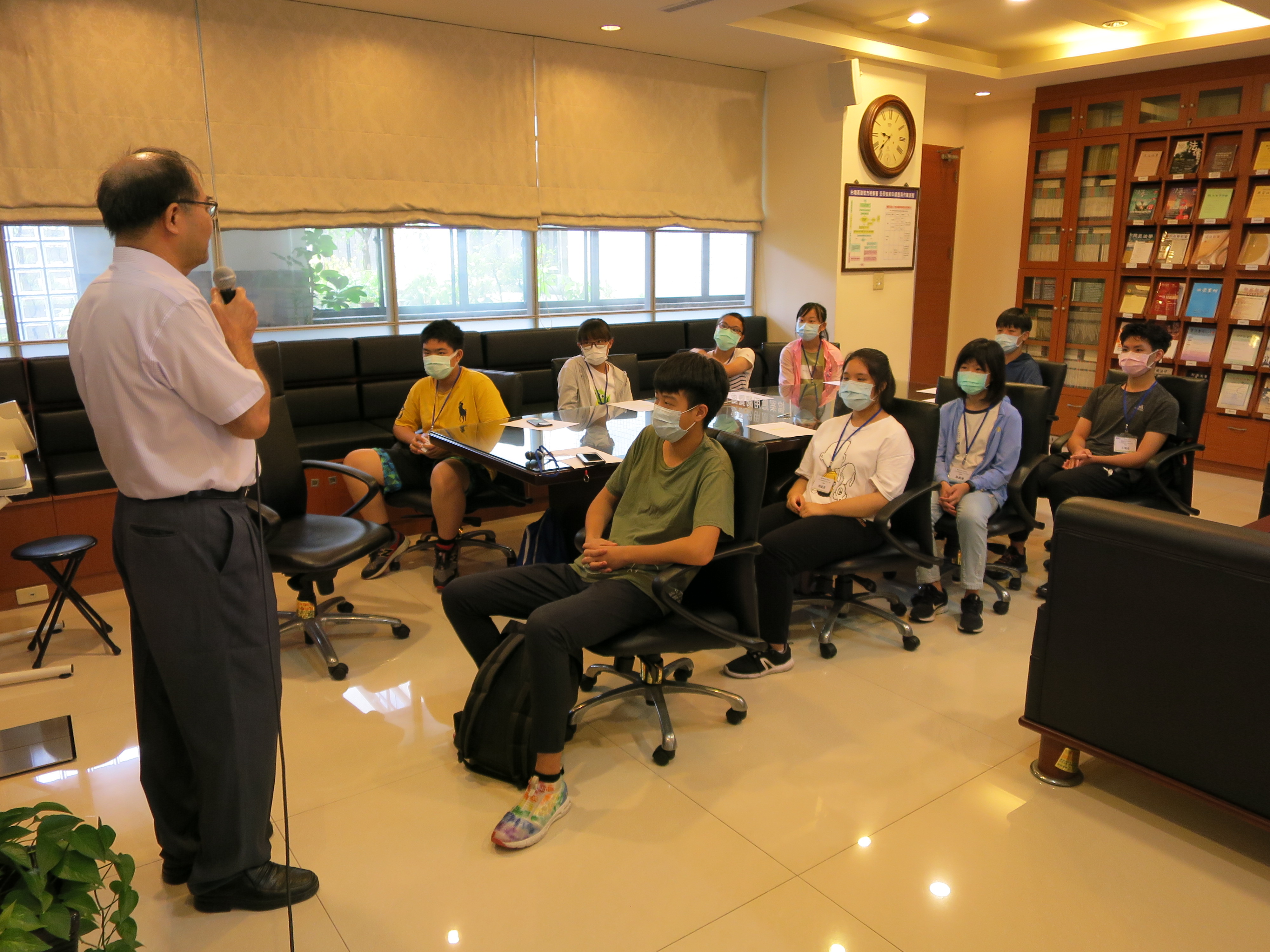 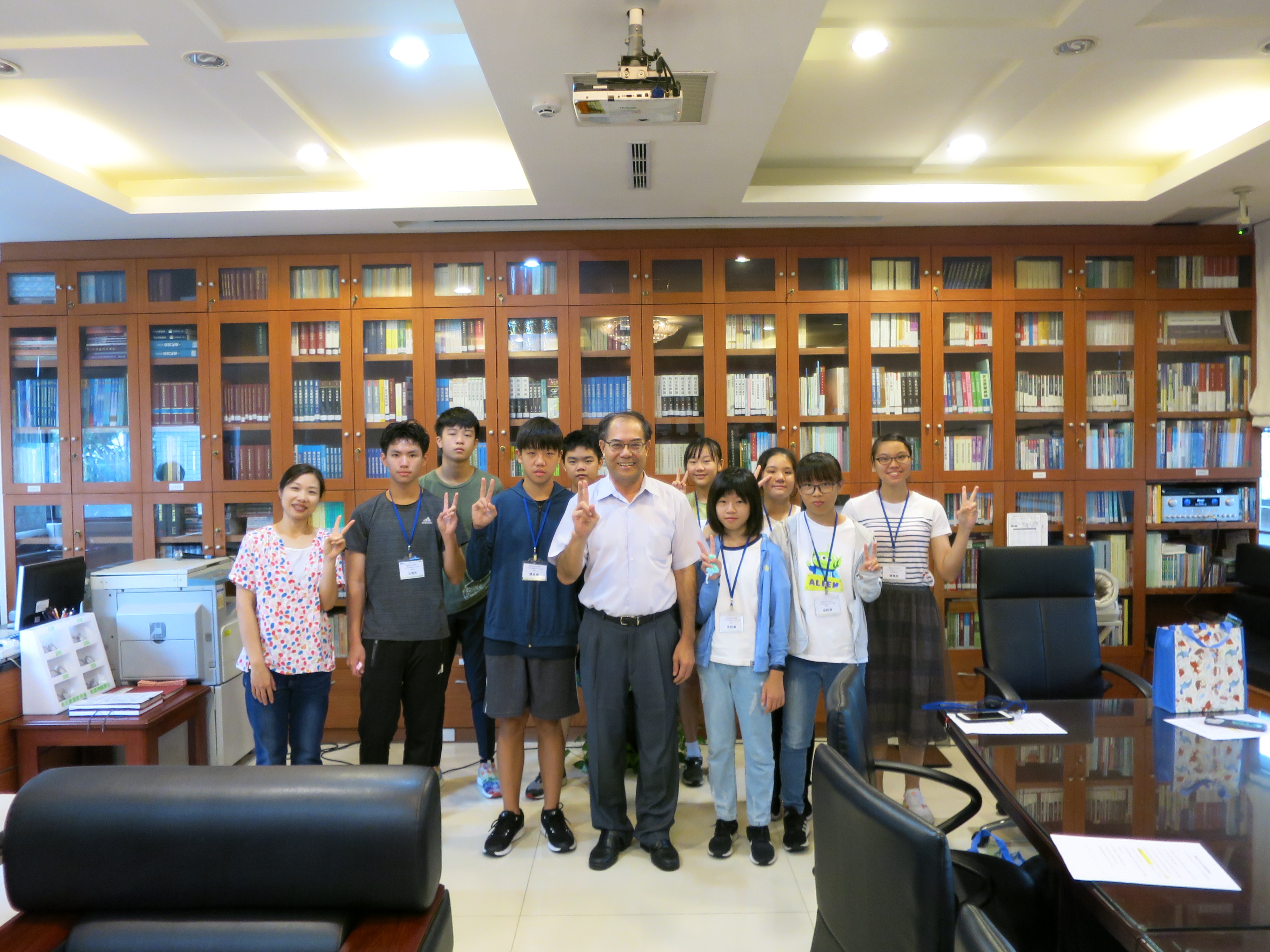 林書記官順來主持開訓典禮林書記官順來主持開訓典禮林書記官順來主持開訓典禮林書記官順來主持開訓典禮林書記官順來主持開訓典禮林書記官順來主持開訓典禮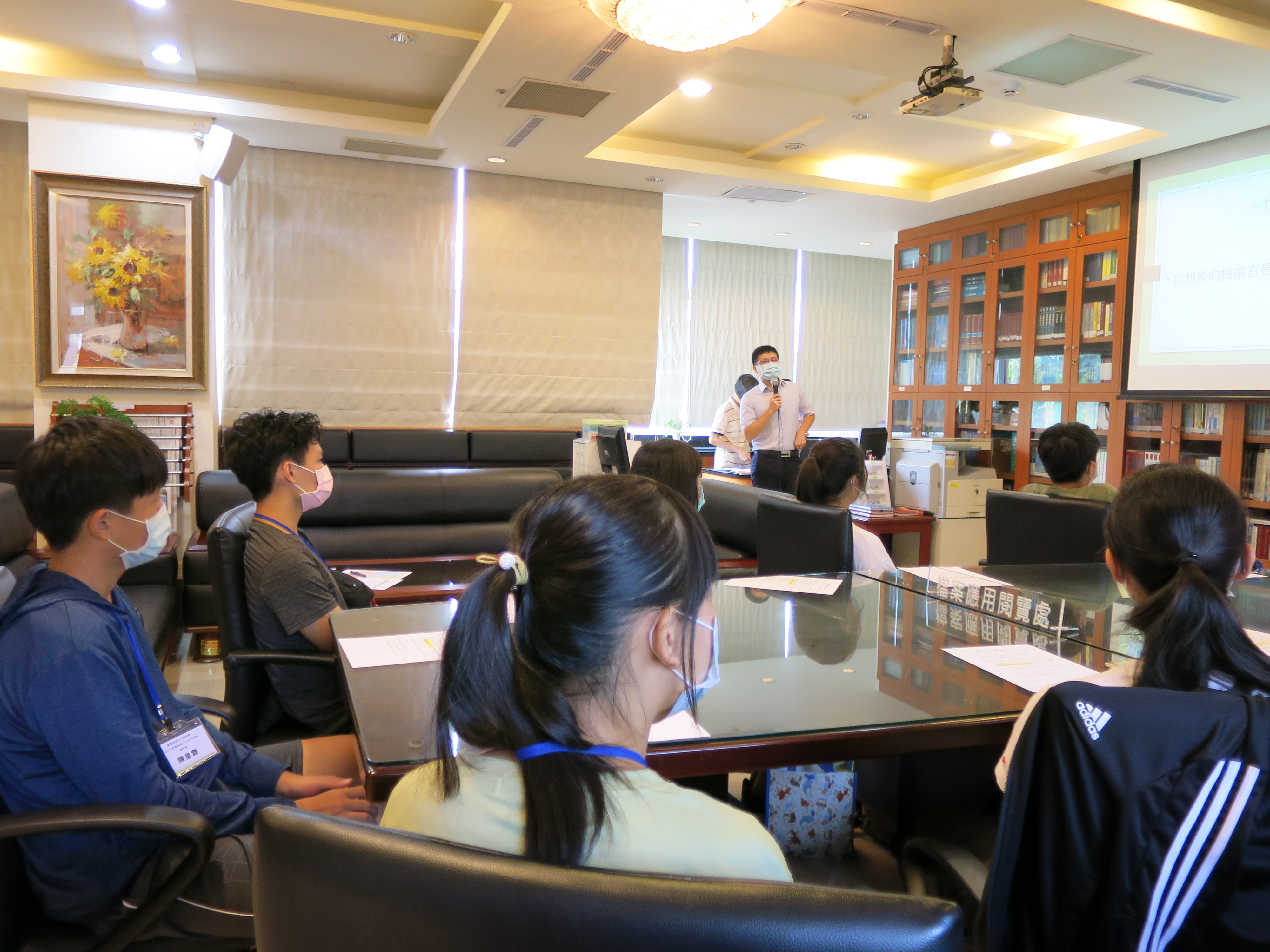 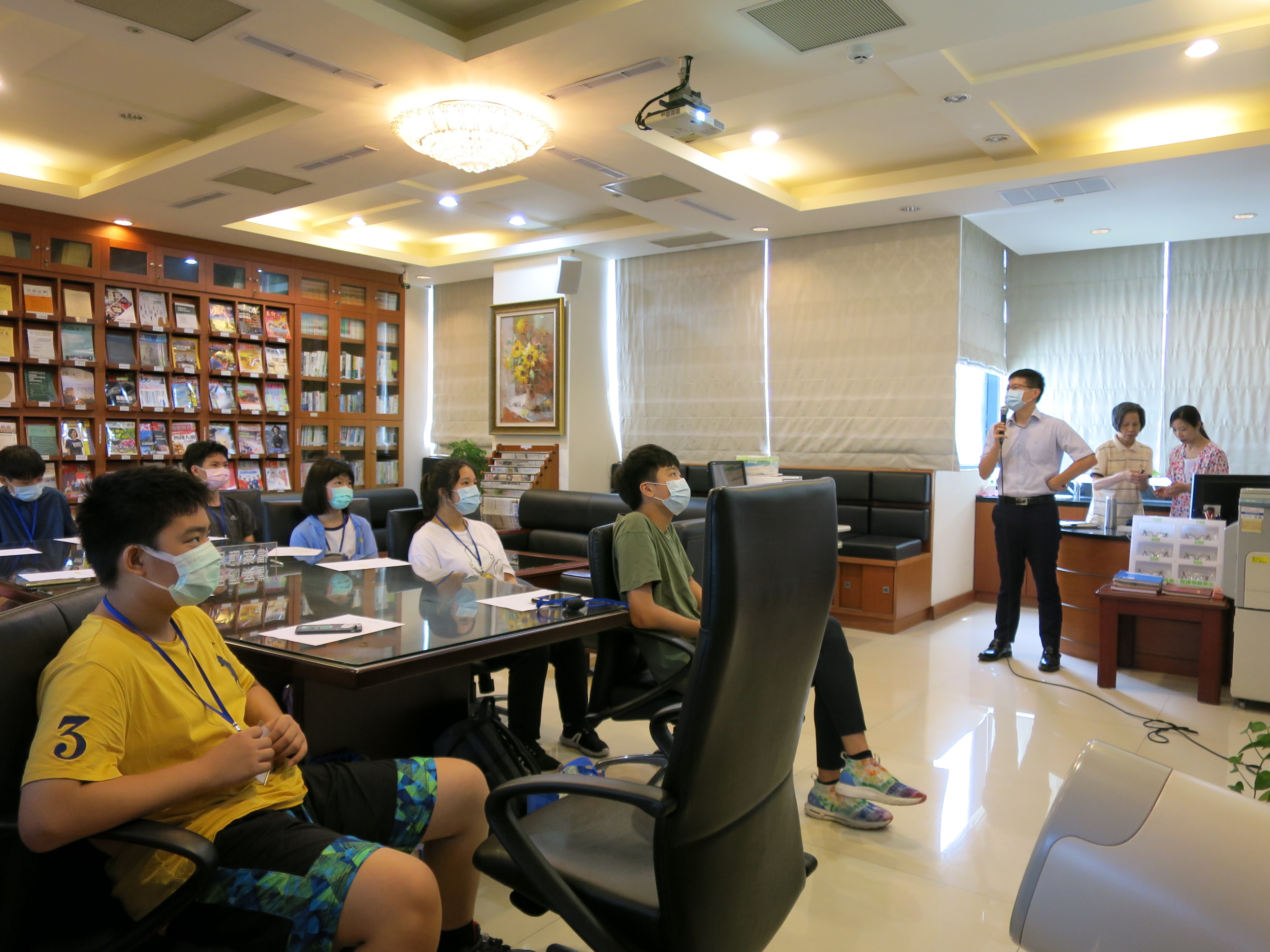 邱檢察官柏峻進行法治宣導邱檢察官柏峻進行法治宣導邱檢察官柏峻進行法治宣導邱檢察官柏峻進行法治宣導邱檢察官柏峻進行法治宣導邱檢察官柏峻進行法治宣導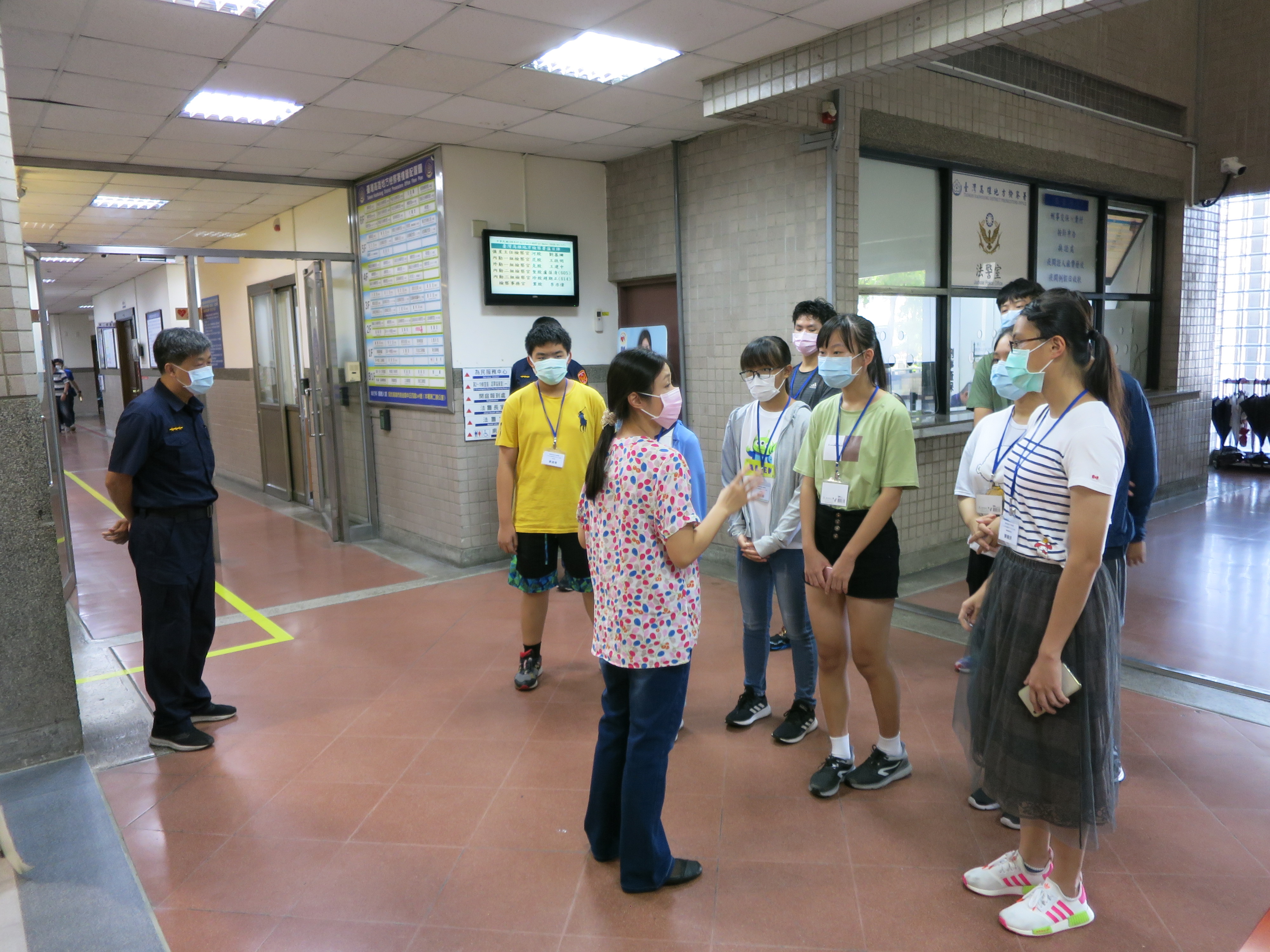 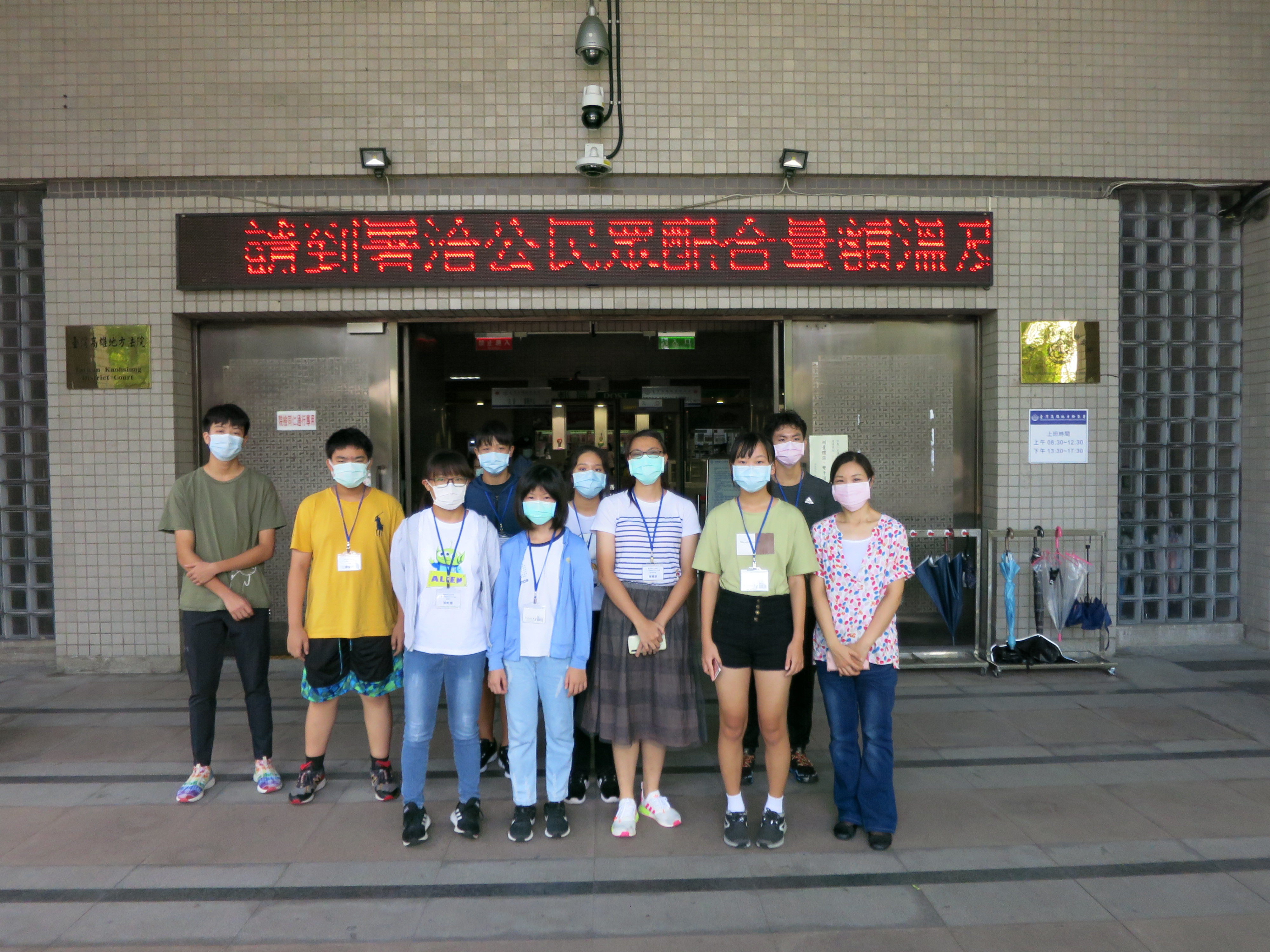 陳科長慈惠機關導覽及簡介陳科長慈惠機關導覽及簡介陳科長慈惠機關導覽及簡介陳科長慈惠與小志工合照陳科長慈惠與小志工合照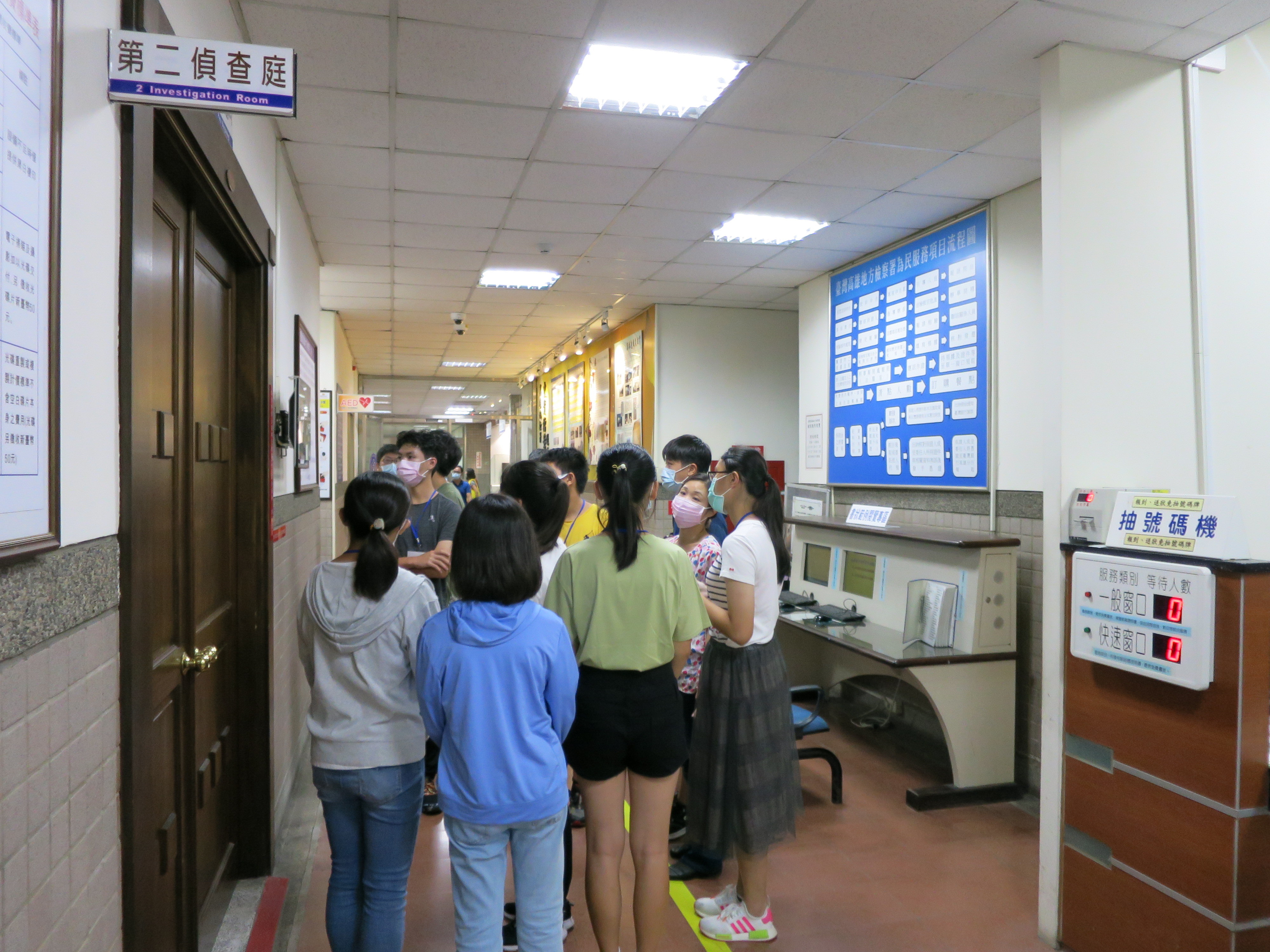 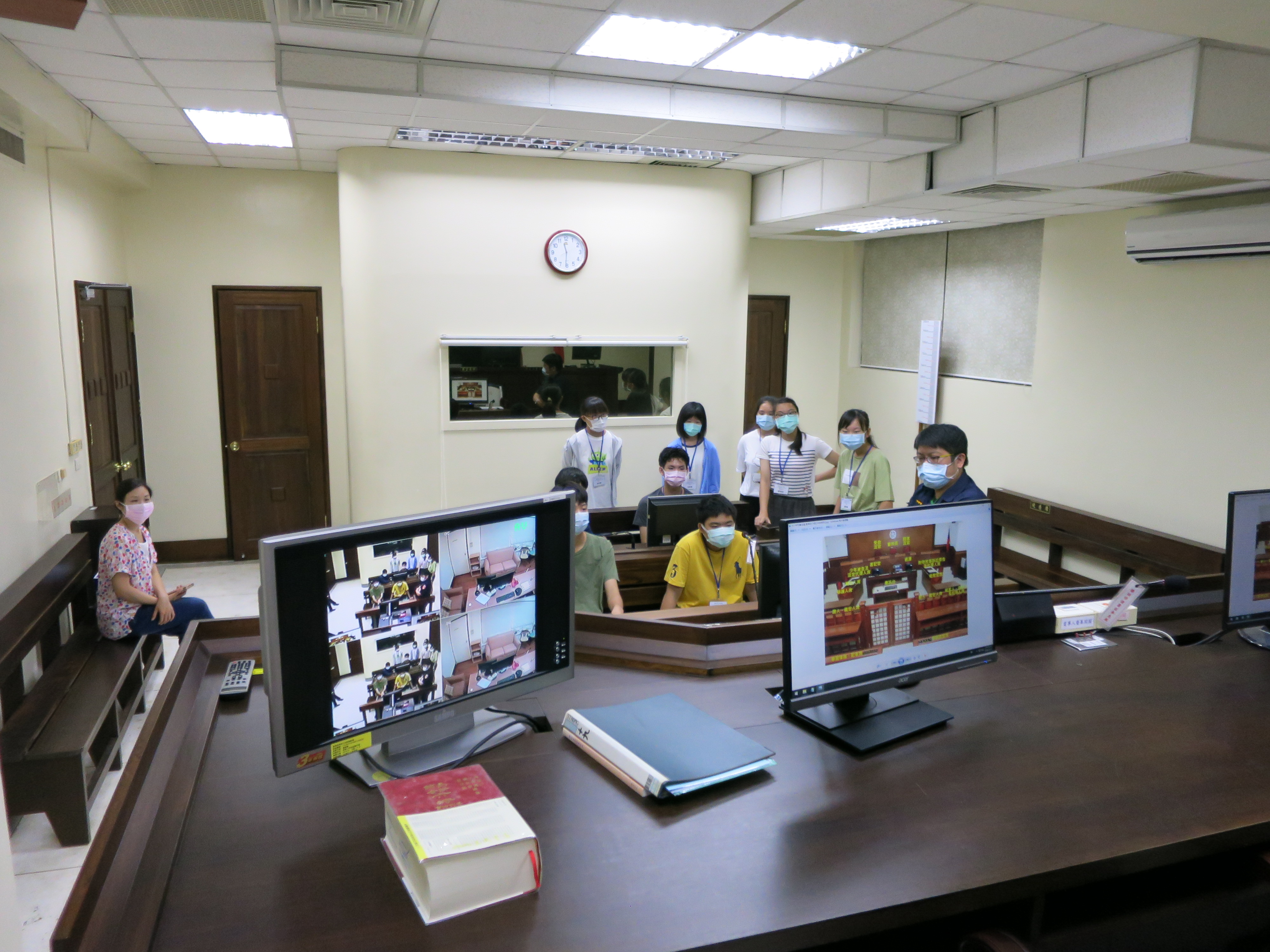 陳科長慈惠機關導覽及簡介陳科長慈惠機關導覽及簡介陳科長慈惠機關導覽及簡介小志工參觀偵查庭小志工參觀偵查庭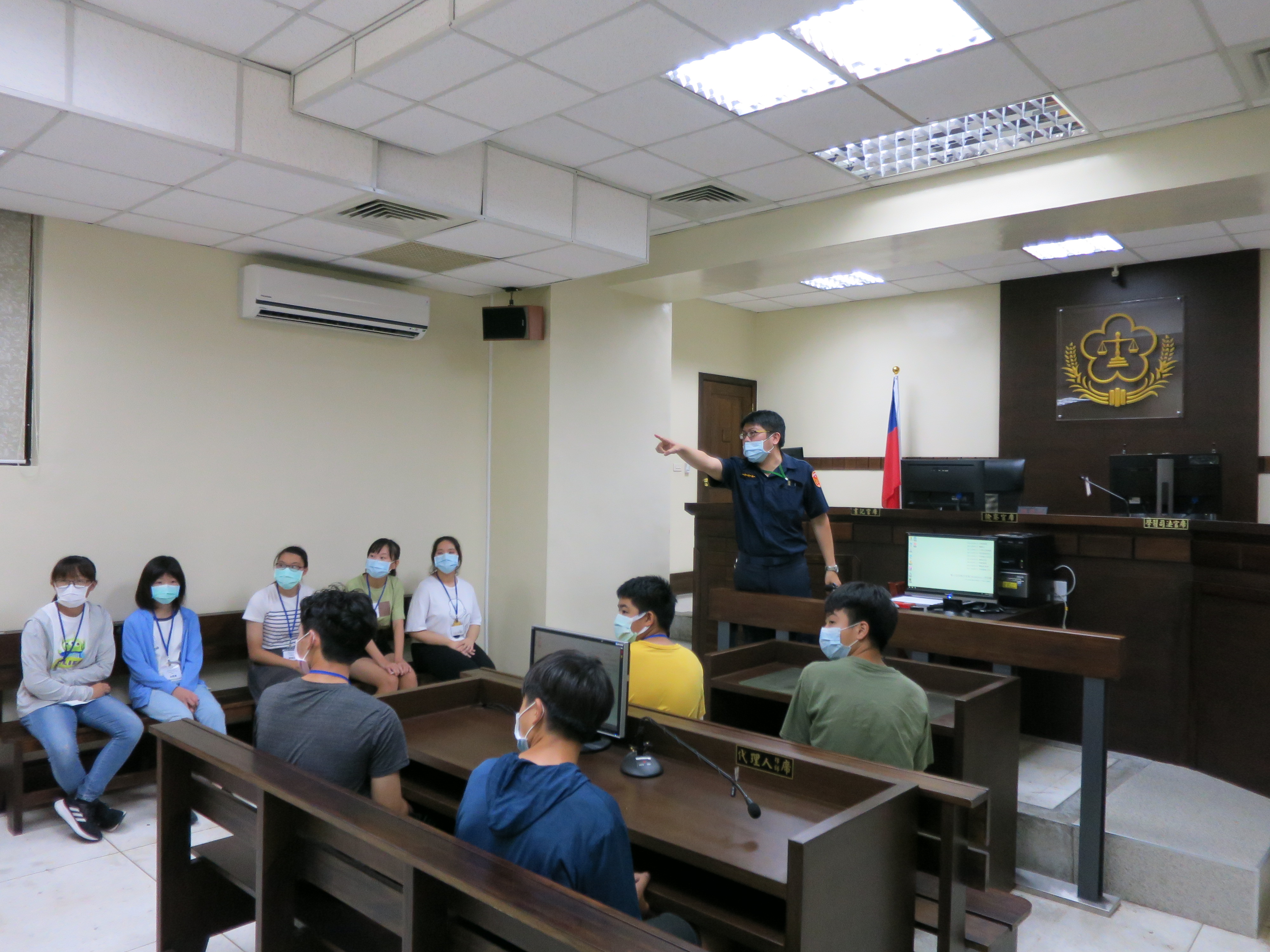 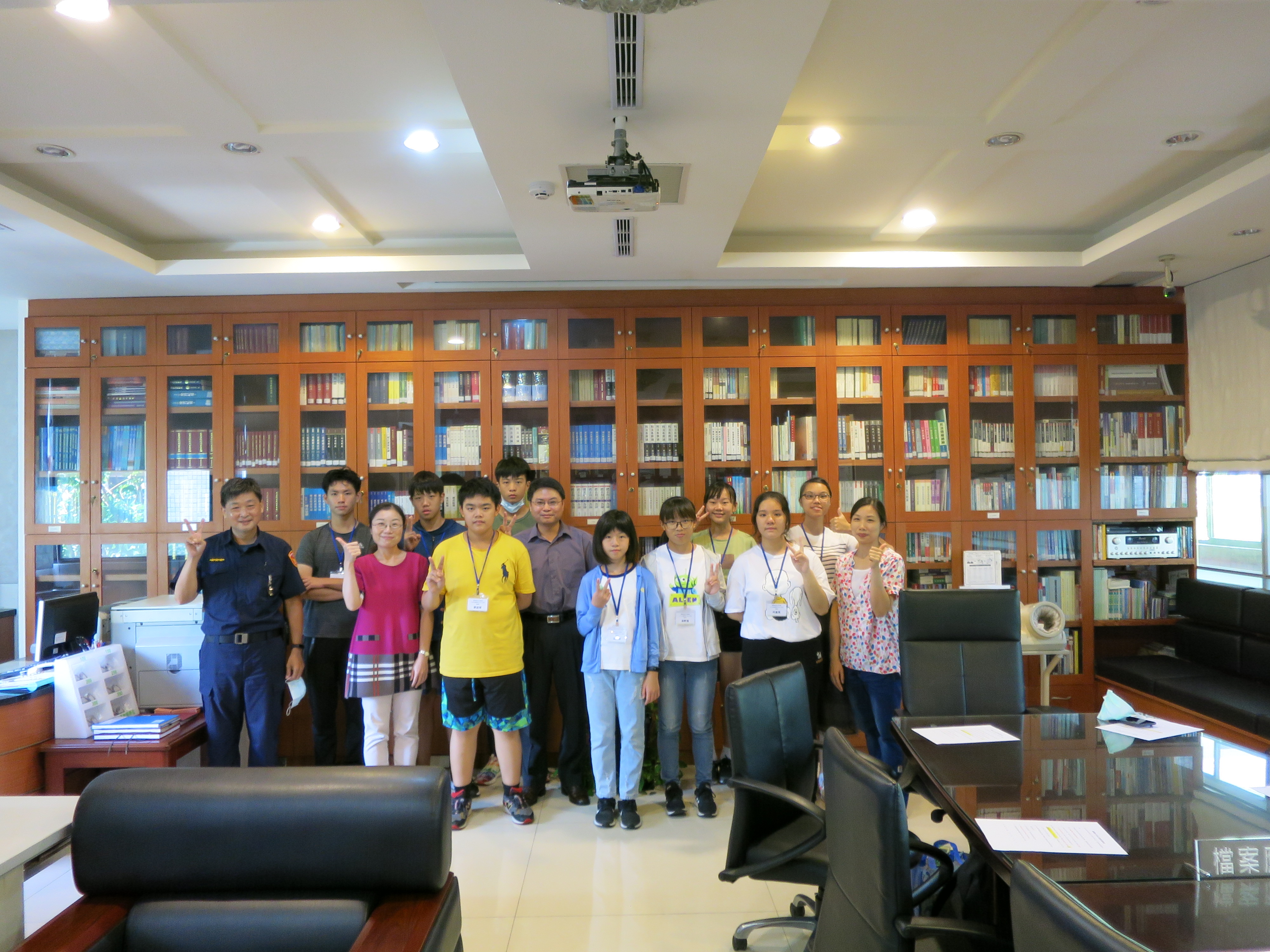 小志工參觀偵查庭小志工參觀偵查庭小志工參觀偵查庭工作人員、家長及小志工合照工作人員、家長及小志工合照